Hazard Matrix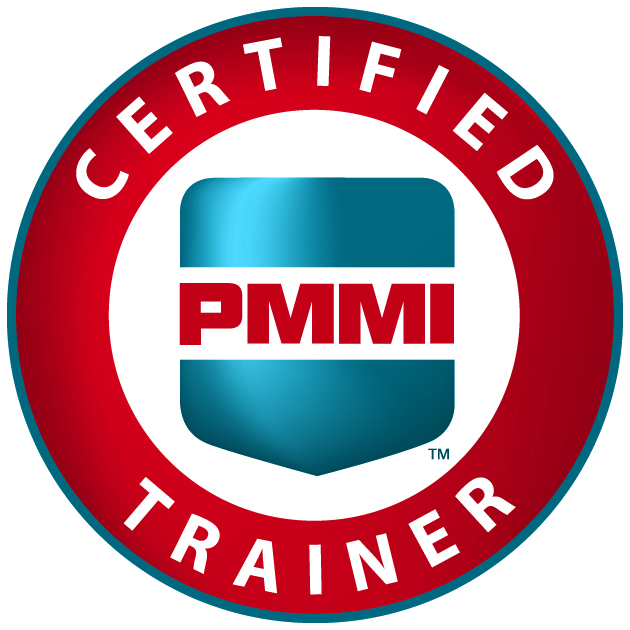 Probability
LevelSeverity LevelSeverity LevelSeverity LevelSeverity LevelProbability
LevelSeverity LevelSeverity LevelSeverity LevelSeverity LevelProbability
LevelSeverity LevelSeverity LevelSeverity LevelSeverity LevelProbability
LevelSeverity LevelSeverity LevelSeverity LevelSeverity LevelProbability
LevelCatastrophicSeriousModerateMinorProbability
LevelCatastrophicSeriousModerateMinorProbability
LevelCatastrophicSeriousModerateMinorVery LikelyHighHighHighMediumLikelyHighHighMediumLowUnlikelyMediumMediumLowNegligibleRemoteLowLowNegligibleNegligible